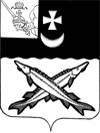 ПРЕДСТАВИТЕЛЬНОЕ СОБРАНИЕБЕЛОЗЕРСКОГО МУНИЦИПАЛЬНОГО РАЙОНА                                           РЕШЕНИЕОт ______________________ № ___	Руководствуясь статьей 29.4 Градостроительного кодекса Российской Федерации, Федеральным законом от 06.10.2003 N 131-ФЗ «Об общих принципах организации местного самоуправления в Российской Федерации»,  Уставом района,Представительное Собрание Белозерского муниципального района РЕШИЛО:1. Утвердить Местные нормативы градостроительного проектирования Белозерского муниципального района Вологодской области (прилагаются).2. Настоящее решение вступает в силу после его опубликования в районной газете «Белозерье»  и подлежит размещению на официальном сайте Белозерского муниципального района в информационно-телекоммуникационной сети «Интернет».Глава района:							    	      Е.В.ШашкинОб утверждении Местных нормативов градостроительного проектирования Белозерского муниципального района Вологодской области